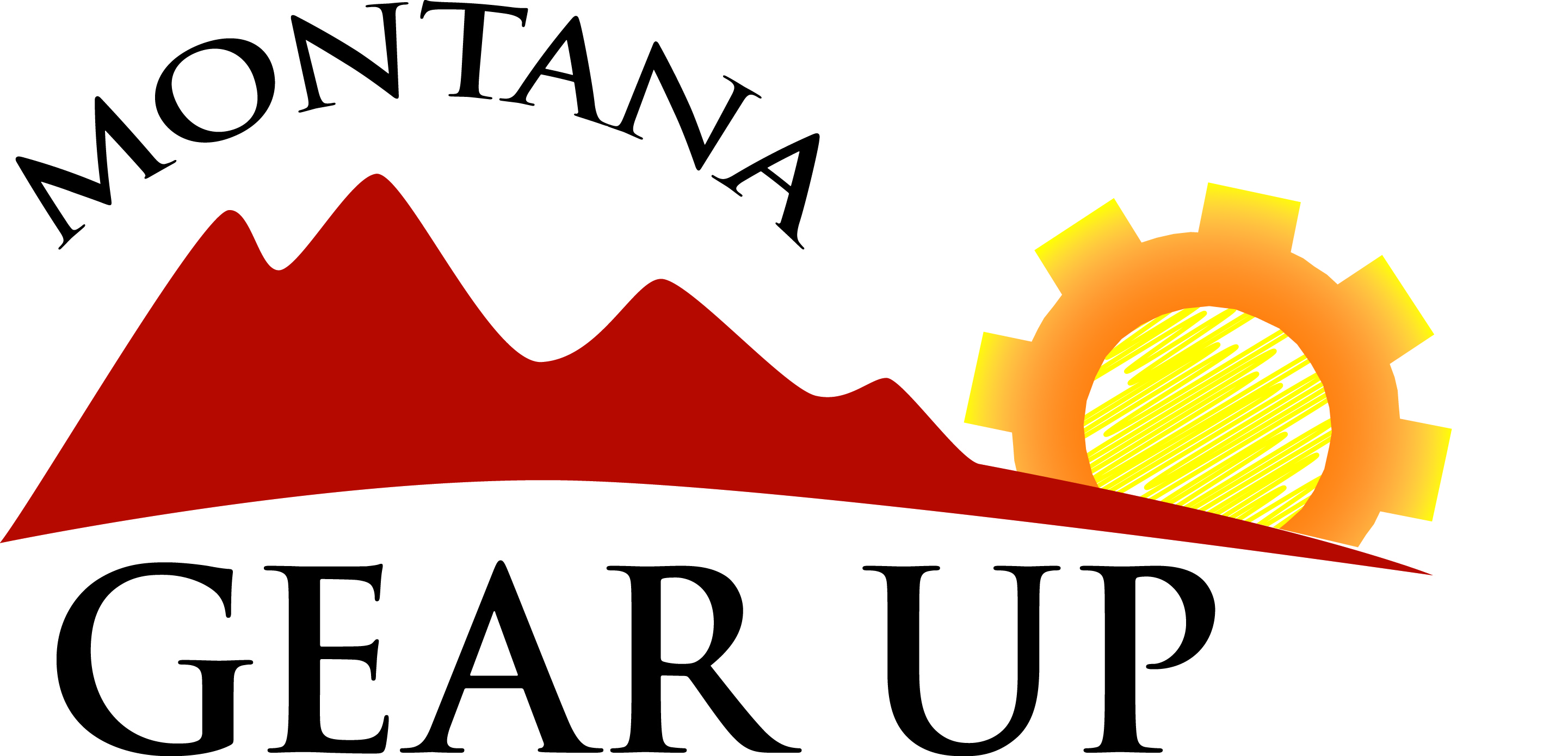 Summer Camp Incident ReportThis form is to be used for all incidents of illness, medical accident/injury, and summer camp rule violations including all incidents where students or staff are given a warning in which consequences are stated, or any early departures.  Incidents are to be documented completely and emailed to Montana GEAR UP office in Helena.  Instructions:Call Katie Meier the Montana GEAR UP College Access Manager at (406) 444-0350 immediately (regardless of time of day) and give a detailed explanation of the incident.Fill out all sections of this report completely.Complete payment information if needed.Email the completed report to kmeier@montana.edu within 12 hours.Make one copy and put it in the student/staff member’s file.Save an electronic copy for any future reference.Type of IncidentDescribe the Incident/Complaint (what happened, to whom, how, and the method of interventions):Conclusion (assessment of what happened and why):Warning/consequences stated (if applicable):Action taken (include doctor’s orders/follow care instructions, if applicable):Notes (Include follow up information, parent contact and reaction, medical treatments, medical contacts, team conclusion, communications with the Summer Camp Coordinator or Montana GEAR UP/OCHE, etc):Medical Situations Only:  Please give the vitals that were obtainedName(s):(Double click on appropriate box and click on “check” ok)(Double click on appropriate box and click on “check” ok)(Double click on appropriate box and click on “check” ok)(Double click on appropriate box and click on “check” ok)(Double click on appropriate box and click on “check” ok)(Double click on appropriate box and click on “check” ok) Student Student Staff Staff Staff StaffResult:   Stayed at Camp  Stayed at CampLeft CampLeft CampLeft CampLeft CampDeparture Date/TimeDate: Date: Time: Time: Time: Time: Mode of Departure: Car Plane Bus Bus Train OtherEscorted By:Date of Incident:Time of Incident:Location of Incident:Day of camp:  (1-7)Campus Host:Team/Group:Team Leaders:Others Involved:Witness(es)Parent Notified By:Method (email/phone): Method (email/phone): Method (email/phone): Notified Date/TimeDate:Date:Date:Time: Time: Time: Damages: Yes Yes Yes No No NoPayment for damages:Credit Card Number:Expiration Date:Name on Card:Credit Card Number:Expiration Date:Name on Card:Credit Card Number:Expiration Date:Name on Card: Illness  Medical Accident/Injury Substance/Tobacco Abuse Sexually Related Incident Physical/Verbal Abuse Homesick Property Damage (fill out payment info.) Parent Upset Out of Boundaries Other  (please be specific) Staff/Student RelationshipsMedicationsAllergiesBlood PressurePulsePupils(L)		(R)(L)		(R)Lungs(L)		(R)TempRespiration’sSkin-Color, Temp, MoistureSkin-Color, Temp, MoistureIncident Report PreparerPhoneDateIncident Report ReviewerPhoneDate